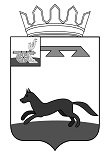 СОВЕТ ДЕПУТАТОВХИСЛАВИЧСКОГО ГОРОДСКОГО ПОСЕЛЕНИЯ ХИСЛАВИЧСКОГО РАЙОНА СМОЛЕНСКОЙ ОБЛАСТИРЕШЕНИЕот 26.02.2021г.                                                                                                                №7Об утверждении отчета о деятельности Контрольно-ревизионной комиссии муниципального образования «Хиславичский район» Смоленской области за 2020 годЗаслушав отчет председателя Контрольно-ревизионной комиссии муниципального образования «Хиславичский район» Смоленской области Т.Н.Златаревой о деятельности по внешнему муниципальному финансовому контролю в Хиславичском городском поселении Хиславичского района Смоленской области за 2020 год, Совет депутатов Хиславичского городского поселения Хиславичского района Смоленской областиРЕШИЛ:1. Утвердить и принять к сведению отчет о результатах деятельности Контрольно-ревизионной комиссии муниципального образования «Хиславичский район» Смоленской области по внешнему муниципальному финансовому контролю в Хиславичском городском поселении Хиславичского района Смоленской области за 2020 год. 2. Настоящее решение и текст отчета разместить на официальном сайте Администрации муниципального образования «Хиславичский район» Смоленской области http://hislav.admin-smolensk.ru в сети Интернет..Глава муниципального образованияХиславичского городского поселенияХиславичского района Смоленской области                                                О.Б.Маханёк